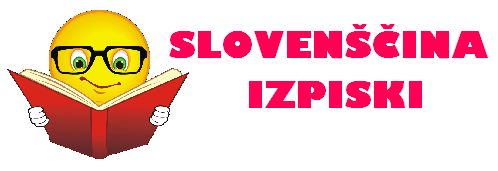 OTON ŽUPANČIČrodil se je v Vinici v Beli Krajinisrednjo šolo je obiskoval v Novem Mestu, kasneje pa v Ljubljaništudij je nadaljeval na Dunaju – študiral je geografijo in zgodovinopotem se je vrnil v Ljubljano, ter opravljal službe kot so: domači učitelj, mestni arhivar, prevajalec…živel je tudi v Parizu in na Dunajubil je urednik Zvona in član SAZUob 70. letnici je postal častni doktorumrl je v LjubljaniDELA:  - Čaša opojnosti (pesniška zbirka)            - Čez plan (poezija)            - Samogovori            - V zarje Vidove            - Zimzelen pod snegom            - Otroška poezija: Pisanice, Lahkih nog naokrog, Sto ugank, Ciciban)            - Drame: Noč na verne duše, Veronika Deseniška)            - Esej: Ritem in metrum    PREBRALI SMO:  - Ti skrivnostni moj cvet                              - Zvečer                              - Vihar                              - Ob Kvarneru                              - Slap                              - Z vlakom                              - Zemljevid                              - (Poezija za otroke->)Otroci spuščajo mehurčke, Pismo,                                Vrabci in strašilo                              - Duma                         DUMAzbirka: Samogovorislog: izrazito impresionističnizgradba: 2 dela + sklepzunanja oblika: 6 zadnjih kitic pa je štirivrstičnicverz: na začetku je svobodni verz, nato pa daktinskimotivi: domovina (kmečki motivi, hrepenenje, ljubezen, otroštvo, mladost, vas…), tujina (civilizacija, napredek, smrt)izraz duma pomeni: otožna ljudska pesemdelženski glas                                                            moški glasdomovina                                                              tujina-opeva idilično kmečko                                      -moderna civilizacija, napredek,življenje, mir in varnost                                      optimizem-»Zelena pesem«                                                -»Pesem mest«delspomini na otroštvo                                                   žalostna resničnostkmečka idila                                                                  izseljevanje, gospodarska        -»Hodil po zemlji sem naši in pil                                zaostalost, pomanjkanje    nje prelesti«                                                                  -»Hodil po zemlji sem naši                                                                                         in pil nje bolesti«Sklep     zadnjih 6 kiticretorična vprašanja, ki izražajo pesnikovo zaskrbljenostAli bo z izseljevanjem del slovenskega naroda za vedno izgubljen?Kako se odpreti v svet in ohraniti samostojnost?SOPOTNIKI MODERNETo so bili pisatelji, ki so pisali v času Moderne, vendar so iskali nove smeriTo so: Izidor Cankar, Alojz Gradnik, Zofka Kveder, Fran Miličinski, Fran Seleški FinžgarIZIDOR CANKARrodil se je v Šidu pri Sremubil je duhovnik, vendar je poklic zapustildoktoriral je iz umetnostne zgodovinebil je urednik revije Dom in svet, pripovednik, kritik, esejistumrl je v LjubljaniDELA: - roman: S poti           - knjiga: ObiskiS POTIčas: pred 1. sv. Vojnopripovedovalec: prvoosebniliterarna zvrst: moderni roman, esejistični roman, potopisni roman, umetnosti roman, psihološki roman, poučni romantematika: umetnostno-erotični roman, gre za esteticizem (umetnost) in telesno duhovnostosebe: Fritz, Ciril, Ester, KarlaCiril - razmišlja o kulturni znamenitosti, je umirjen umetnostni zgodovinarFritz – je razdvojen, niha med vero in nevero, med resnico in dvomom, je samovšečen, nemiren, odtujen in niha med zaročenko Ester in omamno plesalko KarloDogajanje je:zunanje:Nemec Fritz in Slovenec Ciril potujeta po severni Italiji, (poglavja): Venezia, Verona, Laigo di Como, Laino, Milano, Firencenotranje: najprej Fritzovo razmišljanje o umetnosti, potem o plesni umetnosti, besedni umetnosti, nato pa Fritzova razdvojenostprebrali smo odlomek Assunta (Fritz in pripovedovalec si v beneški akademiji ogledujeta Tizianovo Assunto-sliko)ALOJZ GRADNIKrodil se je v Medani v Goriških brdahoče je bil Slovenec, mati pa ItalijankaNemško gimnazijo je obiskoval v Gorici, kjer je bil znan kot dober pevecna Dunaju je študiral pravobil je samotarski, vase zaprt umrl je v LjubljaniDELA: - Pesniške zbirke:Padajoče zvezdeDe profundisHarfa v vetruPot bolestiVečni studenciBog in umetnikPesmi o MarijiPojoča kriprevajal je iz kitajščine, španščine, italijanščineGRADNIKOV PESNIŠKI OPUS JE RAZDELJEN NA 3 DELE:Ljubezenske pesminajvečkrat so izpovedane iz ženskih ustpo Prešernu je naš največji ljubezenski lirikveliko pesmi je posvetil Mariji Švalaenači ljubezen s smrtjo in obratnobistvo ljubezni je hrepenenje, predajanje sebe sočlovekuvendar taka ljubezen, ki predstavlja popolno predanost je možna šele po smrtiPREBRALI SMO: Eros tanatos, Žariš in žgeš, PismaPesmi s socialno in narodnostno tematikogovorijo o Primorju, Istri, Krasu, Goriški brdiPREBRALI SMO: Noč v Medani, Istrska vasRazmišljujoče refleksivne pesmipogosto so meditacije o smrti nanj je močno vplivalo krščanstvo in dva pesimista – Schopenhauer in NietzsahePISMAcikel 7 ljubezenskih pesmizbirka: Padajoče zvezdenastanek: v Padovi, kjer je bil na zdravljenjulirski subjekt: ženska, ki nagovarja mrtvega moškegamotivi: ljubezensko hrepenenje, misel na samomor, čutnost in strast, motiv vodnjakatema: ljubezen in smrtPRVO PISMO:izraženo hrepenenježenska govori mrtvemu moškemuvpliv kitajske lirikeenjambemet (izgovorjava: onžanmo) – miselni prehodPETO PISMOzačne se z verzom:«Nikoli več mi morda ne bo moči«hrepenenje zavest o popolni povezanosti (simbol vodnjaka)ŠESTO PISMOzačne se z verzom:«Smrt?«motiv samomora kot združitve po smrti (Romeo in Julija)v pismu najdemo dvom in strah (Hamlet)SEDMO PISMO»Če drugega življenja ni«imamo izraženo čutnost lirski subjekt ne pristaja samo na duhovno ljubezenSVETOVNA KNJIŽEVNOST 20. STOLETJA – izmi 20. st.gospodarske, socialne in politične spremembe so se v 20. st. začele širiti v vse dežele sveta ter se povezovati med sebojpojavile so se nove struje:KUBIZEMizhaja iz francoske besede le cube, kar pomeni kockanastane okoli leta 1907predstavnik: Apollinaireodpravil je ločila, ustvaril novo obliko posredovanja doživljajev – Tok zavestiFUTURIZEMizhaja iz latinske besede futurum, kar pomeni prihodnostnastane leta 1909 v Italiji in 1911 v Rusijipredstavnik: Majakovskiželel je obračunati z vsem preteklim, filozofijo in kulturov vojni je videl rešitev svetaDADAIZEMizhaja iz otroške besede dadauprl se je tradicionalni kulturi, logiki, estetiki in jezikunjegov književni pomen je bil majhenEKSPRESIONIZEMizhaja iz latinske besede ekspresio, kar pomeni krikrazvil se je okoli leta 1910 v Nemčijipredstavnik: Fraklprikazoval je človekovo notranjo razklanost po 1. sv. VojniSUREALIZEMizhaja iz francoske besede surealisme, kar pomeni nadresničnostnastal je v Franciji po 1. sv. Vojniprikazuje človekovo podzavestv književnost je uvajal halucinacije, sanjepredstavnika: Kafka, GrumEKSISTENCIALIZEMizhaja iz latinske besede existencia, kar pomeni obstojpredstavnika: Camus, SartreMODERNI ROMANopustil je logično prikazovanje dogajanja v prostoru in časuprikazuje človekovo subjektivnost, asociacije, spomin, podzavest, sanje…predstavniki: Proust, Joyce, FaulknerSOCIALISTIČNI REALIZEMrazvil se je v Rusijiprikazuje boj za socializem, želi prikazati njegove pozitivne lastnostipredstavnik: ŠolohovABSURDNA DRAMATIKAbila je v nasprotju z realističnim gledališčemosebe niso oblikovanje kot značaji, ampak tipimed osebami je izrazita odtujenostdela so v glavnem kratkapredstavnik: BeckettFEDERICO GARCĺA LORCArodil se je v Andaluziji blizu Granadeštudiral je na univerzi v Granadi – književnost in pravopo letu 1929 je živel v Madridu v krogu književnikov in umetnikovpostal je tudi ravnatelj potujočega univerzitetnega gledališčako je izbruhnila državljanska vojna je odšel v Granado, kjer so ga ustrelili pripadniki Fašistične miliceDELA:  - Pesniške zbirke:Knjiga pesmiPesmiCiganski romanceroPesnik v New Yorku      - Drame:Lepa čevljarkaSvadba krviDan Bernarde AlbeDoña RositaPREBRALI SMO:SlovoVitezova pesemMesečniška romancaNezvesta ženaV svoji poeziji je združil pridobitve modernih struj, zlasti surealizmav Evropi je postal znan kmalu po 2. sv. Vojni, ko so začeli izhajati njegovi prevodije eden najpomembnejših lirikov tega stoletjaVITEZOVA PESEMpesniška zbirka: Pesmilirski subjekt: popotni vitezmotivi: popotni vitez, pot črne kobile, rdeča luna, Cordobapesniške figure:  1.)  personifikacija (»Cordoba, daljna in sama.«, »Smrt me oprezuje.«)                              2.)  ponavljanje (»Cordoba, daljna in sama.«)                              3.) inverzija (»Kobila črna, luna rdeča.«)                       4.) pridevniško izražanje (»Cordoba sama«, »kobila črna«,…)                              5.) vzkliki (»Joj, moja črna kobila!«)                              6.) neglagolski stavki                              7.) metafore (Kobila črna-smrt, luna rdeča-življenje)       - literarne smeri: simbolizem (simbolika barv), impresionizem, ekspresionizem (kriki)       - tema: nedosegljivost cilja, pesnikova neuresničena želja  CordobaCordoba.Daljna in sama.Kobila črna, luna velika,in masline v moji bisagi.Čeprav poznam vse cestenikdar ne pridem v Cordobo.Na ravnini, v vetrukobila črna, luna rdeča.Smrt me oprezujes stolpov v Cordobi.Joj, kako dolga je cesta!Joj, moja vrla kobila!Joj, ko me smrt pričakuje,preden še pridem v Cordobo!Cordoba.Daljna in sama.JACQUES PRÉVERTrodil se je v Neuilly ob Senineredno je zahajal v šolo, kot fant je menjaval priložnostne zaposlitvev Parizu se je pridružil skupini Nadrealistov, ki so želeli prodreti v človekovo podzavestkasneje se je z njimi razšel in kmalu oblikoval svoj slog, ki je bil blizu sedanji govoricibil je pesnik Pariza in majhnih nepomembnih stvariumrl je v NormandijiDELA: - pesniške zbirke:Besede                                    PripovediPredstavaDež in lepo vremeRopotijaPeti letni čas           - filmski scenariji:Obala nočiOtroci galerijeosrednja tema njegove poezije: ljubezenljubezen mu je temeljna vrednota človeškega življenjaljubezen zanj ni polaščujoča in zamerljivaPREBRALI SMO:Paris at nightVrtBarbaraBARBARAnjegova najbolj znana pesemtu se najlepše zvijeta ogorčenje med vojno in sočutje so breziminih ljudipesnik je iz prizora kasneje do tal porušenega mesta Brest izoblikoval pretresljivo protivojno izpovedBrest je pristanišče ob Bretaniji, ki so ga porušili med vojnota pesem je v francoski kulturi dobila kultni pomenJAMES JOYCErodil se je v Dublinunajprej je hodil v šolo k jezuitom, nato pa je študiral medicinopo nedokončanem študiju je bil nekaj časa pevec in igralecnekaj časa je živel v Zürichu in Parizuskoraj slep je umrl v ZürichuDELA: - pisati je začel liriko in drame, potem pa pripovedništvo z novelami: Ljudje z Dublina            - napisal je tri romane: Portret mladega umetnika, Ulikses, Finneganovo prebujanjeULIKSESnastal je v Trstuje primer modernega romanapisatelj je omejil opis zunanjega sveta in dogajanjaobsežen roman, ki zajema dogajanje le enega dneva – 20 urdatum: 16. 6. 1904prikazuje  usode treh glavnih oseb:Leopold Bloom – 38 letni, po rodu žid (ustreza Odiseju)Molly Bloom – njegova žena, amaterska pevka, ki na dom sprejema ljubimce kadar je sama (je nasprotje Penelope)Stephen Dadalus – 22 letni študent, intelektualec, ki se preživlja s poučevanjem, je nekakšen Bloomov duhovni sin (ustreza Telemachu)Molly se ves čas nahaja v postelji, moška pa se ves čas blodita v Dublinu, nato pa se vrneta domovvsakemu izrazitejšemu dogodku iz Odiseje ustreza kakšen dogodek Uliksesagre za parodijo grškega mita, ki razkriva banalnost, nesmiselnost in proznost vsakdanjega življenjaNotranji monolog – oblikovno sredstvo za predstavitev misli, vtisov ter asociacij človekove zavesti in podzavesti, kjer le-te niso logično, slovnično in kronološko urejeneFRANZ KAFKArodil se je v Pragi, po rodu je bil židobiskoval je nemške šoledoktoriral je iz prava in se zaposlil kot uradnikbil je zelo problematičen, doživljal je podobne drame kot njegovi junakizbolel je za tuberkolozo in umrl v oporoki je zahteval, da se njegovo pisanje uničiDELA: - pisal je prozo           - napisal je tri moderne nedokončane romane: Proces, Grad, Amerika – Trilogija samote/Magična trilogija            - znani sta tudi njegovi deli Pisma in DnevnikPREOBRAZBAliterarna vrsta: novela – 1 dogodek, malo oseb, napetost, 1 osrednji predmetzasnova: preobrazbavrh: njegovo trpljenjerazplet: odločitev za smrtliterarne smeri: surrealizem, eksistencializemmotivi: preobrazba človeka v žival, odnos uslužbenec predpostavljeni, odpoved družine sinu, smrtjezik: preprost, včasih skoppripovedovalec: personalniJEAN-PAUL SARTRErodil se je v Parizuv Parizu je študiral filozofijopostal je profesor filozofijev 2. sv. vojni je bil v ujetništvuustanovil je revijo Les tempes modernes (Moderni časi)dobil je tudi Nobelovo nagrado, ki jo je odklonilumrl je v ParizuDELA: - je predstavnik Ateističnega eksistencializma           - novele: Zid    - roman: Gnus           - trilogija: Pota svobode (sestavljena iz: V zrelih letih, Odlog, Smrt v duši)           - drame: Muhe, Zaprta vrata, Nepokopani mrtveci, Spoštljiva vlačuga…           - dva filozofska spisa: Bitje in nič, Eksistencializem je vrsta humonizma            - avtobiografija: BesedeZAPRTA VRATAnastalo leta 1944to je eksistencialistična dramav peklu se po smrti znajdejo 3 osebe:Grasin – novinar, strahopetnež, ki se nemoralno izživlja nad ženo, v resnici pa si ne upa v vojno. Slabištvo prekriva s sadizmom, zaradi strahopetnosti pa ga zatiraEstelle -  meščanska dama in detomorilka, ki je varala svojega moža, s katerim se je poročila zaradi denarja, umorila otroka, s tem pa tudi ljubčka, ki se je vrgel čez oknoInes – lezbika, ki je povzročila smrt moža svoje pariške ljubiceEstelle želi Garcina, Ines pa jo pri tem ovira in celo zabodeInes želi Estelle, pri čemer izrablja Garcina (ga muči, ponižuje)Garcin pa si želi samo miru in samopotrditve, a zamanSartrova enodejanka je bila uprizorjena v Parizu, v maju, leta 1949 v Camusovi režiji (odigral je tudi glavno vlogo)